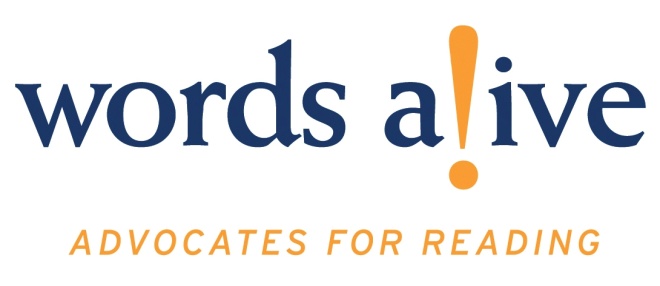 San Jose State University 	Advising http://www.sjsu.edu/advising/Academic Advising Hub The Advising Hub is meant to bring together all the different advising and counseling offices together to make it easier for students like you to find the updated, reliable information you need to be successful. This page is the gateway to information found on the Advising Hub, as well as other campus resources. If you know what page you want to navigate to on this site, you may always click on the Site Index on the top or right of any page on the Advising Hub.Below you will find information on what a successful student may need to be thinking about and doing while attending SJSU. Please choose the link below that best describes your current student status. You can also look ahead to start planning for coming semesters.I am, or will soon be a:Frosh (0-29 units)Sophomore (30-59 units)Junior (60-89 units)Senior (90+ units)Graduate StudentFormer/Returning StudentRoad MapsA Major Roadmap is your guide to the classes to take each semester to complete your degree in a timely manner! Contact your major department to find out how to obtain a copy of your major's roadmap!http://www.sjsu.edu/advising/roadmaps/ Advisor and Counselor Contact InformationOnce you know which kind of advising or counseling you need, you may wonder how to set up an appointment with those you need to talk to! Below is a list contact information for the various advising and counseling offices on campus. You can learn more about each type of advising and counseling by clicking on the titles.Academic Advising (General Education) at Academic Advising & Retention Services - Call 408-924-2129 for an appointment.Accessible Education Center - Call 408-924-6000 for more information.Career Center - Call 408-924-6031 for more information.Counseling Services (Educational, Personal & Psychiatric) - Call 408-924-5910 for more information.EOP Advising - Call 408-924-2129 for hours or an appointment.Pre-admissions Counseling - Call 408-924-2564 for more information.Student-Athlete Success Services- Call 408-924-1252 for an appointment.Wellness and Health Counseling - Call 408-924-6122 for an appointment.Major/Minor Advising - Call your major/minor department for information on how to set up an appointment with a major advisor.Transferring Credit http://www.sjsu.edu/aars/advising/transfers/This webpage gives Transfer Students the information they need about completing General Education at SJSU.Transfer OrientationTransfer CreditTransfer Student SuccessCompleting University RequirementsGraduating with an SJSU DegreeTransfer OrientationTransfer Orientation is a mandatory one day orientation program for transfer students. Students will meet with advisors to go over which courses still need to be taken. If a student has further questions about which GE requirements must still be met, then he or she will need to make an appointment to see a GE Advisor at Academic Advising & Retention Services AFTER the add/drop period at the beginning of the semester (first three weeks). See theTransfer Orientation FAQ webpage for more information.Transfer CreditSJSU Articulation Website- Currently, transfer credit is posted on a student's mySJSU Degree Progress Report about two semesters after a student begins coursework at SJSU. The articulation website will help transfer students from California Community Colleges and other colleges and universities determine which courses from their home university transfer to SJSU.Articulation: In Part 1 and Part 2 of these YouTube videos, an Academic Advisor explains articulation and other useful information for new transfer students.Transfer Student SuccessThere are many resources on campus to help you be successful at SJSU.New Transfer Student Information - Information from the Advising Hub about things to do to be successful as a new transfer student at SJSU.How to Prepare for Advising - Information for new transfer students on how to prepare for advising in order to get the most out of your advising session.Advising Hub - This site can be used to locate and access the information and people you need to help you progress smoothly to your degree objective.Spartan Guide for Incoming Students (PDF) - A helpful PDF with great information and tips on how to be a successful Spartan.Student Success Programs - Workshops and other helpful information sessions on topics such as Time Management, Note Taking, Major/Career Exploration, Alcohol & Drugs, Money Management, Healthy Living, Stress, Test Taking, and more!Completing University RequirementsDegree Progress ReportCore GE & Physical EducationAmerican InstitutionsSJSU StudiesCA Community College StudentsTransfer Students from Another CSUTransfer Students from a UC, Out of State Transfers, and International StudentsFinancial Aidhttp://www.sjsu.edu/faso/Financial Aid Process:The Financial Aid and Scholarship Office will notify students on their MySJSU to:Read the Document Request Letter, andSubmit To-Do Item(s) posted in their MySJSU. Students should contact the Financial Aid and Scholarship Office if To-Do List item(s) do not appear in their MySJSU two weeks after filing a FAFSA.Seven Steps to Financial Aid provides an overview of the financial aid process. New FSA ID to replace the Federal Student Aid PINIndividuals with an existing PIN will have the option to link it to their new FSA ID. View How to create an FSA ID Important Announcements/DatesThe IRS.gov (website) currently does not have the option to request a Tax Return Transcript or a Wage and Income Transcript on-line.If a student or parent needs to request a Tax Return Transcripts, and/or Wage and Income Transcript, you may request it by mail using the IRS Get Transcript website and choosing "Get Transcript by Mail," orMail IRS form 4506-T to the IRS.Students and parents are still able to link their tax information to their FAFSA using the IRS Data Retrieval tool on the FAFSA. To-Do List Items June 19 - Financial aid awards are based on the submission and completion of items posted on student's To-Do List in their MySJSU. All requested financial aid documents must be submitted by 4:30 pm on June 19, 2015, to be considered for maximum funding. View Seven Steps to Financial Aid for an overview of the financial aid process. SAP HOLDS - Not meeting Satisfactory Academic Progress (SAP) will result in a financial aid hold. For more information, view What is satisfactory academic progress?Spartan Scholarship - Apply now!Summer 2015June 10 - deadline to apply for summer 2015 financial aid.June 17 - deadline to accept summer loans.2015-16 Student loansJune 1, 2015 Students may begin to accept 2015-16 loans. Students must have received an award to accept loans. View Seven Steps to Financial Aid for an overview of the financial aid process. 2015-16 Graduate and Parent PLUS loan applicationsJune 1, 2015 - Graduate students and parents of dependent students may submit 2015-16 PLUS loan applications. NOTE: students must be awarded financial aid before the application can be processed. Tuition Fee Deferral - Fall 2015July 17, 2015 (For 2015-16 award year) Students who submit their To Do List items by July 17, qualify for a tuition fee deferral. Refer to your Document Request letter, Step 2, for detailed information. Also, view Seven Steps to Financial Aid for an overview of the financial aid process.Payment due dates: Fees must be paid in full on or set up an installment payment plan (IPP). The minimum amount due to be eligible for a payment plan is $350.00. A charge of $33 is applied to set up an IPP.Students are responsible for checking their MySJSU for fees and payment due dates - How to view payment due dates. DisbursementDisbursement of financial aid begins the first week of each semester. Disbursement may be held for several reasons, such as:Admissions statusLess than full-time enrollmentAcademic progress holdsMissing information, etc.View disbursement policy for more information.Student Information Update FormStudents enrolled in less than full-time status must notify the Financial Aid and Scholarship office by filling out the Student Information Update form.IRS Income Information.1098-T Tuition Statement & Tax Credit FAQsJanuary 1 - Apply annually for financial aid beginning January 1. March 2 is the FAFSA priority filing deadline, and CSAC GPA verification deadline. Avoid financial aid fraud! Don't pay to fill out the FAFSA - it is a free application.Career ServicesOnce you are enrolled, you will have access to the career services online at http://www.sjsu.edu/careercenter/ and in person.Health Services http://www.sjsu.edu/studenthealth/Student Health CenterThe Student Health Center provides medical care to students enrolled at SJSU. In addition to treating acute conditions, injuries, and illnesses, the Health Center provides a family planning program and maintains an in-house licensed pharmacy, a physical therapy department, a federally certified high complexity laboratory, and an x-ray department.Appointments/General Info(408) 924-6122*Bring a picture I.D. to every SHC visit!              SHC Cashier:            (408) 924-6150Administration:          (408) 924-6110 Hours of Operation: June 2015Monday - Friday:10:00 am - 4:00 pmAfter Hours EmergenciesAfter Hours Advice Nurse:                1-866-935-6347Santa Clara Valley Medical Center*Emergency Services: (408)885-6950Express Care Clinic:1-888-334-1000751 South Bascom Ave.  San Jose, CAO'Connor Hospital*Emergency Services: (408)947-3999Urgent Care Center: (408)298-87702105 Forest Ave.       San Jose, CARegional Medical Center*Hospital Operator:   (408)259-5000225 North Jackson Ave.
San Jose, CA*Services Rendered at Patient's Expense